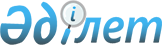 Об установлении квоты рабочих мест для трудоустройства лиц, состоящих на учете службы пробации, а также для лиц, освобожденных из мест лишения свободы
					
			Утративший силу
			
			
		
					Постановление акимата Тарбагатайского района Восточно-Казахстанской области от 16 мая 2018 года № 265. Зарегистрировано Управлением юстиции Тарбагатайского района Департамента юстиции Восточно-Казахстанской области 24 мая 2018 года № 5-16-135. Утратило силу постановлением акимата Тарбагатайского района Восточно-Казахстанской области от 27 мая 2019 года № 201
      Сноска. Утратило силу постановлением акимата Тарбагатайского района Восточно-Казахстанской области от 27.05.2019 № 201 (вводится в действие по истечении десяти календарных дней после дня его первого официального опубликования).

      Примечание РЦПИ.

      В тексте документа сохранена пунктуация и орфография оригинала.
      В соответствии с подпунктом 2) пункта 1 статьи 18 "Уголовно-исполнительного кодекса" Республики Казахстан от 5 июля 2014 года, подпунктом 14-1) пункта 1 статьи 31 Закона Республики Казахстан от 23 января 2001 года "О местном государственном управлении и самоуправлении в Республике Казахстан", подпунктами 7), 8) статьи 9 Закона Республики Казахстан от 6 апреля 2016 года "О занятости населения", приказом Министра здравоохранения и социального развития Республики Казахстан от 26 мая 2016 года № 412 "Об утверждении Правил квотирования рабочих мест для трудоустройства граждан из числа молодежи, потерявших или оставшихся до наступления совершеннолетия без попечения родителей, являющихся выпускниками организаций образования, лиц, освобожденных из мест лишения свободы, лиц, состоящих на учете службы пробации" (зарегистрирован в Реестре государственной регистрации нормативных правовых актов № 13898), Тарбагатайский районный акимат ПОСТАНОВЛЯЕТ:
      1. Установить квоту рабочих мест для трудоустройства лиц, состоящих на учете службы пробации, а также для лиц, освобожденных из мест лишения свободы согласно приложению.
      2. Контроль за исполнением настоящего постановления возложить на заместителя акима района Сабырбаева Е.
      4. Настоящее постановление вводится в действие по истечении десяти календарных дней после дня его первого официального опубликования. Перечень организаций, для которых устанавливается квота рабочих мест для трудоустройства лиц, состоящих на учете службы пробации, а также для лиц, освобожденных из мест лишения свободы
					© 2012. РГП на ПХВ «Институт законодательства и правовой информации Республики Казахстан» Министерства юстиции Республики Казахстан
				
      Аким района 

Д. Оразбаев
Приложение к постановлению 
Тарбагатайского районного 
акимата от 16 мая 2018 года 
№ 265
№
Наименование организации
Списочная численность работников
Размер квоты (% от списочной численности работников)
Количество рабочих мест, человек
1
Государственное коммунальное предприятие "Аксуат" на праве хозяйственного ведения акимата Тарбагатайского района 
100
4
4
2
Индивидуальный предприниматель "Шыңғыс"
30
4
2
3
Товарищество с ограниченной ответственностью "Бота"
100
4
4
4
Товарищество с ограниченной ответственностью "Нұр Ақсуат"
50
4
2